Guidelines for Frontrunner Public ProcurersWhy follow Topten criteria?Topten.eu Pro (www.topten.eu/professional) is a European web portal helping buyers, professionals, public procurers and large buyers to find the most energy efficient products available in Europe. The products are selected and updated continuously, according to their high energy and environmental performances, independently from the manufacturers.All laser multifunctionals displayed on www.topten.eu meet the criteria contained in these guidelines. Procurers can therefore use the website to check the availability and assortment of products currently on the market, which meet the Topten selection criteria.Topten.eu Pro links to national partners Topten Pro websites and is developed under the Topten Act project, supported by the European Union through the Horizon 2020 programme.How much can you save?The category includes laser multifunctional devices able to print colour and monochrome, on standard paper size (A4 and A3). Considering the models listed on www.topten.eu and the following assumptions, it is possible to achieve the savings indicated in the next table.Note: ipm = images per minute, used to express print speedComparing similar models with the same print speed, the Topten models allow electricity savings, in 5 years, of 682 €/unit, for monochrome multifunctionals, and 401 €/unit, for colour multifunctionals. Best models on www.topten.eu consume only as much as 21 kWh/year.Procurement criteriaThe following criteria can be inserted directly into tendering documents. The Topten selection criteria and the product lists are updated regularly. The newest versions are always available at www.topten.eu/pro.Subject: 	        Highly energy-efficient laser multifunctional devicesTechnical SpecificationsEnergy star certificationProducts must observe the criteria of Energy Star Programme Requirements for Imaging Equipment Version 2.0.VerificationProducts bearing Energy Star - Requirements for Imaging Equipment Version 2.0 will be deemed to comply. Alternatively, bidders may demonstrate compliance with the above requirements by another objective third-party means or by supplying test results in respect of their product demonstrating that the criteria are met. Test results for all modes should be provided using the Energy Stat test method.TEC (Typical Energy Consumption)The Typical Energy Consumption (TEC), measured according to Energy Star - Requirements for Imaging Equipment Version 2.0, must not exceed the values listed in the table below. For colour laser multifunctional devices these values correspond to 40% of Energy Star TEC limit, for monochrome laser multifunctional devices to 60%.VerificationBidders must supply test results demonstrating the requirement is met according to the methodology set out by Energy Star – “Requirements for Imaging Equipment Version 2.0”: Procurers can compare these test results with those of the table below.Printing on recycled paperMultifunctionals must be able to print on recycled paper.VerificationBidders must supply technical documentation or test results demonstrating this criterion is met.Two-sided output (duplex printing)Multifunctionals must have automatic duplex printing function if their print speed is equal or higher than 19 ipm.VerificationBidders must supply technical documentation or test results demonstrating this criterion is met.Additional SpecificationsAssured low-power modesBidders must ensure that the declared power levels of the low-power modes are met, and that the printers do enter the low-power modes (no software protocol should prevent printers from quickly entering low power modes). In case the printers are not entering the low power modes as they should, bidders must provide technical assistance and solve the problem.VerificationBidders must supply a warranty for technical assistance and problem solving.Notes on ImplementationPaper manufacturing consumes a lot of energy. Therefore, reducing paper consumption by using two-sided printing with a duplex function contributes to global energy savings.There are numerous models complying with these criteria that are available on the market – see the latest product lists at www.topten.eu.To increase savings and reduce environmental impact, procurers should evaluate life cycle costs when tendering for laser multifunctional devices. Thus, it is advisable to include in the tender a costing exercise - even if simple - for the product life cycle costs.Example of a breakdown costs table, to be filled in by bidders:* Example of how use costs can be determined. The variables for the costs calculation during the product lifetime can be stated by the procurer (according to the equipment replacement rate, the number of days the equipment is in use, etc.).** This figure is just an example. The procurer can use the average electricity price paid during the last 2 or 3 years, and also include subscription fee and taxes.Advice and supportIf you would like further assistance in using the information presented here in your own procurement actions or more information on Topten Pro please contact your national Topten team (find the links on Topten.eu).The European Commission’s Green Public Procurement website also contains valuable legal and practical guidance together with procurement criteria for a range of commonly procured products and services. Laser multifunctional devicesUpdated: June 2018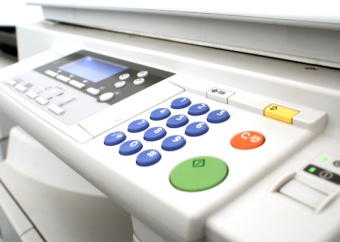 AssumptionsLife time expectation: 5 yearsAssumptionsEnergy consumption according to Energy Star’s typical energy consumption (TEC)AssumptionsElectricity cost: 0,20 €/kWhTopten modelInefficient modelTopten modelInefficient model Type of deviceA3, 75 ipm, monochromeA3, 72 ipm, monochromeA4, 38 ipm, colourA4, 40 ipm,    colour Electricity consumption270 kWh/year952 kWh/year83 kWh/year484 kWh/year Use cost (electricity in 5 years)270 €952 €83 €484 € Savings in 5 years72% energy / unit 682 € / unit72% energy / unit 682 € / unit83% energy / unit401 € / unit83% energy / unit401 € / unitSpeed(ipm)TEC Max (kWh/week)TEC Max (kWh/week)Speed(ipm)TEC Max (kWh/week)TEC Max (kWh/week)Speed(ipm)TEC Max (kWh/week)TEC Max (kWh/week)Speed(ipm)MonoColourSpeed(ipm)MonoColourSpeed(ipm)MonoColour4 a 110,40,6351,61,9593,93,9120,50,6361,62604,13,9130,50,7371,72,1614,24140,60,7381,82,2624,44,1150,60,8391,82,3634,54,2160,70,8401,92,3644,74,3170,70,94122,4654,84,3180,70,94222,56654,4190,81432,12,6675,14,5200,81442,22,7685,34,6210,91,1452,22,7695,44,7220,91,1462,32,8705,64,7230,91,2472,42,9715,752411,2482,43725,95,32511,3492,53,17365,6261,11,3502,63,1746,25,9271,11,4512,73,2756,36,1281,21,4522,93,3766,56,4291,21,55333,4776,66,7301,21,5543,23,5786,87311,31,6553,33,5796,97,3321,41,7563,53,6807,17,5331,41,8573,63,7341,51,9583,83,8Information detailsDifferent unit costs in € (excluding tax)Total cost in € (excluding tax) Delivery Installation Use*Indicate Typical Energy Consumption (TEC) in kWh/week x 52 weeks x 5 years x nº unitsElectricity cost: 0,20 €/kWh** Maintenance Recycling and disposal